Third party material release form for journals Each object embedded in the Work will require its own Third Party Material Release Form. Please attach the third party material to this form as an appendix.      This form needs to be completed by the duly authorised corresponding author of the article.The signed form (in PDF format) needs to be sent back to us via:Email to publishing@aosis.co.za orFax to email 086 685 1577or Fax to +27 21 975 4635Manuscript reference ID no (for office use only):            The Journal Name:        Title of manuscript submitted:        Personal details of corresponding author, acting on behalf of all contributing authors: Title, name and surname:       .Email address:           							Fax no:      Tel no. (landline):   gf							  Tel no (mobile):      Postal address (include postal code):       Physical address (include area code):       ID number:        ‘Work’ is defined as the final published article appearing in the journal in any medium or form including all forms of supplemented material. Whereas the author(s) desire to publish their manuscript, (‘the Work’), and any supplemental material in the journal, and AOSIS (Pty) Ltd, the publisher, reg. no: 2002/002017/07, desires to publish the manuscript as quickly as possible should it be accepted by the editorial board, this manuscript will be considered for publication provided that the following criteria are met regarding Third Party Material: Identify below any third-party material to be included in the Work (raw Word doc, the PDF, the html and the xml data), where applicable. Please specify the type of material, that is, figure, table, photo, music, video or other image(s). When permission has been obtained, attach it to this form or to your submission to the Journal. The Work will not be published without proof of the necessary permissions or substantiation of a claim of fair use. (Use a separate sheet if additional space is required.)Identification and details of the third party material used in the Work: Type of Material:      Figure             Table             Photo            Video         Music        Other Specify:            Original source of material, on first publication (name and location):             Approval to use material was granted by:            Date on which approval for the re-use of the material was received:             Provide citation of material, which will appear with the material in published word:            Who owns copyright of material:            Copyright: An author who embeds an object, such as an image or photograph, which is copyrighted by a third party, must obtain that party’s permission to include the object, with the understanding that the entire Work may be distributed under the Creative Commons Attribution 4.0 International (CC BY 4.0) licence. The requirement to obtain third-party permission does not apply if the author embeds only a link to the copyright holder’s definitive version of the object. Third-party permission must be clearly stated near the object(s) or in the text narrative within the Work as well as in the authors’ presentation of it.  Permission: In the event that any materials used in my work contain the property of third-party individuals or organisations (including copyrighted music or movie excerpts or anything not owned by me), I understand that it is my responsibility to secure any necessary permissions and/or licenses. All permissions and releases granted by me herein shall be effective in perpetuity and extend to AOSIS and its personnel, contractors, sublicensed distributors, successors and agents.  Disclaimer: I hereby release and discharge the publisher AOSIS, Journal Title Owner and Publication sponsors and organisers, and their respective agents from any and all liability, losses, damages, penalties, claims, actions, costs and expenses (including reasonable legal expenses) arising out of the publication of the Work or in connection with the performance of any of the activities described in this Form as permitted herein, including, but not limited to, my rights of privacy or publicity, copyright, patent, trade secret, moral or trademark rights.  I hereby represent and warrant that my embedded Auxiliary Material contains no malicious code, virus, trojan horse or other software  routines or hardware components designed to permit unauthorized access or to disable, erase or otherwise harm any computer systems or software, and I hereby agree to indemnify and hold harmless AOSIS and Journal Title Owner from all liability, losses, damages, penalties,  claims, actions, costs and expenses (including reasonable legal expense) arising from the use of such files.  The undersigned (on behalf of all contributing authors) warrants: I understand that the publisher AOSIS and its agents will invest considerable resources in reliance on the permissions and releases herein. Signed Corresponding Author:            Date: 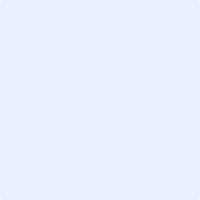 (duly authorised by all contributing authors)  Witness: 			   Date:   